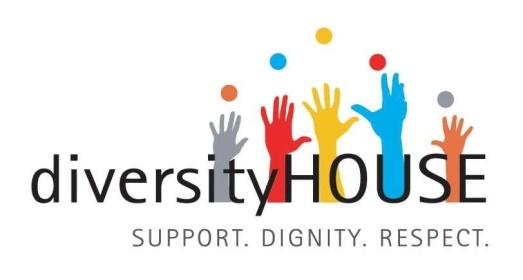 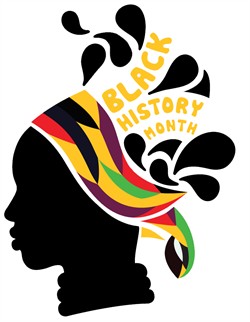 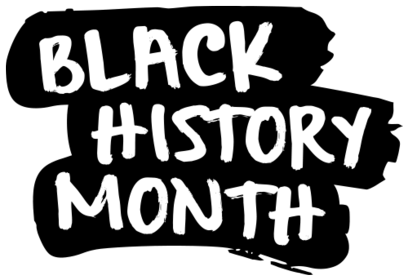 Through-out October 2015Music Workshops Interactive-talks Arts & CraftsThrough-out October Diversity House will be holding workshops within the community and schools. If you are a business owner and would like to be a part of this please get in touch with us.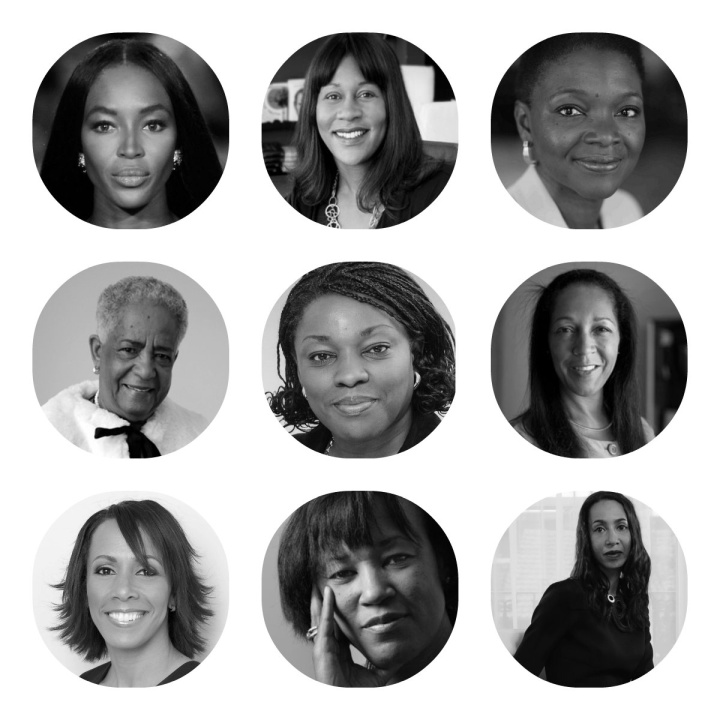 Phone: 01795 420455Email:info@diversityhouse.org.ukAddress: Phoenix House, Central Avenue, Sittingbourne, Kent, ME10 4BX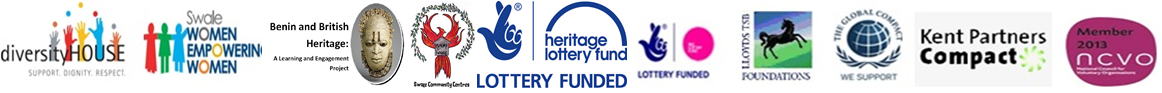 